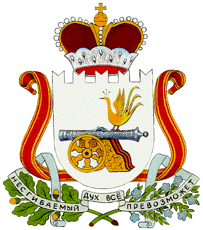 АДМИНИСТРАЦИЯБЕЛЕНИНСКОГО СЕЛЬСКОГО ПОСЕЛЕНИЯСАФОНОВСКОГО РАЙОНА СМОЛЕНСКОЙ ОБЛАСТИ             ПОСТАНОВЛЕНИЕот  01.11.2023 года                                                                                                                                                                           № 58Об утверждении отчета обисполнении бюджета Беленинского сельского поселенияСафоновского района Смоленскойобласти за 9 месяцев  2023 года                Руководствуясь статьей 264.2 Бюджетного кодекса Российской Федерации,    статьей 8 Положения о бюджетном процессе в Беленинском сельском поселении Сафоновского района Смоленской области, утвержденным решением Совета депутатов Беленинского сельского поселения Сафоновского района Смоленской области от 14.11.2012 года № 16 ,Уставом Беленинского сельского поселения Сафоновского района Смоленской областиПостановляет:     1.Утвердить прилагаемый отчет об исполнении бюджета Беленинского сельского поселения Сафоновского района Смоленской области за 9 месяцев  2023 года по общему объему доходов в сумме 3 757,5 тыс. рублей, по общему объему расходов в сумме 4 830,3 тыс. рублей, с превышением расходов над доходами (дефицит бюджета) в сумме 1 072,8 тыс. рублей.     2. Утвердить:1) доходы бюджета Беленинского сельского поселения Сафоновского района Смоленской области за 9 месяцев  2023 года согласно приложению № 1.2) расходы бюджета Беленинского сельского поселения Сафоновского района Смоленской области за 9 месяцев  2023 года   согласно приложению № 2.3) источники финансирования дефицита бюджета Беленинского сельского поселения Сафоновского района Смоленской области за 9 месяцев  2023 года  согласно приложению № 3.3.Настоящее постановление разместить на сайте Администрации Беленинского сельского поселения Сафоновского района Смоленской области www.belenino.admin-safonovo.ru4.Контроль за исполнением настоящего постановления оставляю за собой.Глава муниципального образованияБеленинского сельского поселения Сафоновского района Смоленской области                                                                                                Л.В.Петрик             Доходы бюджетаБеленинского сельского поселения Сафоновского района Смоленской области	за 9 месяцев  2023 года	(рублей)                                                                                                  Расходы бюджетаБеленинского сельского поселения Сафоновского района Смоленской области	за 9 месяцев  2023 года	  (рублей)Источникифинансирования дефицита бюджета Беленинского сельского поселения Сафоновского района Смоленской области за 9 месяцев  2023 года	(рублей)                                                                                  ПОЯСНИТЕЛЬНАЯ ЗАПИСКАк постановлению Администрации Беленинского сельского поселения Сафоновского района Смоленской области об исполнении бюджета за 9 месяцев 2023  года.Бюджет Беленинского сельского поселения Сафоновского района Смоленской области за 9 месяцев 2023 г. выполнен по доходам на 71,8% (план: 5 233,8 тыс. рублей,  факт: 3 757,5 тыс. рублей),  по расходам на 73,9 % (план: 6 533,8 тыс. рублей, факт: 4 830,3 тыс. рублей) с превышение расходов  над доходами (дефицит) в сумме 1 072,8 тыс. рублей. ДоходыНалоговые и неналоговые доходы к плану 1434,2 тыс.рублей за 9 месяцев 2023 года выполнены на 64,5% или в сумме 924,7 тыс. рублей, в том числе:- доходы от уплаты акцизов на дизельное топливо моторные масла, бензин – 573,0 тыс. рублей, или 84,2 % к плановому объему доходов 680,4 тыс. рублей;- налог на доходы физических лиц – 94,1 тыс. рублей, или 93,2 % к плановому объему доходов 101,0  тыс. рублей;- налог на имущество физических лиц –30,5 тыс. рублей, или 60,3 % к плановому объему доходов 50,6  тыс. рублей;- земельный налог – 206,1 тыс. рублей, или 35,2 %  к плановому объему доходов 586,2 тыс. рублей- доходы от использования имущества находящегося в государственной и муниципальной собственности – 13,0 тыс. рублей, или 81,3 % к плановому объему доходов план 16,0 тыс.рублей;- прочие неналоговые доходы бюджетов сельских поселений – поступили в сумме 8,0 тыс. рублей.Безвозмездные поступления за 9 месяцев 2023 года выполнены на 74,6 % или в сумме 2 832,8 тыс.рублей к плану 3 799,6 тыс. рублей, в том числе:- дотации бюджетам сельских поселений на выравнивание бюджетной обеспеченности из бюджетов муниципальных районов – 2 808,6 тыс. рублей, или 75 % к плановому объему доходов 3 744,3 тыс. рублей;- субвенции бюджетам сельских поселений на осуществление первичного воинского учета органами местного самоуправления поселений, муниципальных и городских округов– 24,2 тыс. рублей, или 43,8% к плановому объему доходов 55,3 тыс. рублей.РасходыРасходная часть бюджета Беленинского сельского поселения Сафоновского района Смоленской области за 9 месяцев  2023 года выполнена в сумме 4 830,3 тыс. рублей или на 73,9 % от плана 6 533,8 тыс. рублей.В разрезе основных разделов и подразделов бюджетной классификации исполнение составило:По разделу 0100 «Общегосударственные вопросы»  израсходовано 2 199,6 тыс. рублей или 65,9 % от плана 3 339,9 тыс. рублей.-подразделу 0102 «Функционирование высшего должностного лица субъекта Российской Федерации и муниципального образования» израсходовано 512,3  тыс. рублей или 80,5 % от плана 636,2 тыс. рублей, в том числе: заработная плата Главы муниципального образования с начислениями;-подразделу 0104 «Функционирование Правительства Российской Федерации, высших исполнительных органов государственной власти субъектов Российской Федерации, местных администраций»  израсходовано 1463,1 тыс. рублей или 62,7 %  от плана 2 334,4  тыс. рублей, в том числе: заработная плата с начислениями – 1279,9 тыс. рублей; услуги связи- 10,8 тыс. рублей; коммунальные услуги- 33,9 тыс. рублей;  приобретение страховки на машину RENAULT SANDERO -3,2 тыс. руб.; приобретение ГСМ и масла – 28,0 тыс. руб.; публикация НПА – 2,4 тыс.руб.; приобретение канцелярских и хозяйственных товаров – 38,7 тыс.руб.; транспортный налог и налог на имущество – 1,5 тыс. руб; оплата ВДПО -10,7 тыс.руб.; ремонт авто – 19,4 тыс.руб.; абонентская плата услуг сопровождения 1С- 27,2 тыс.руб.; членские взносы Советов МО – 3,0 тыс. руб.; тех.обслуживание  -2,7 тыс.руб.; приобретение период.изданий -1,7 тыс.руб.;- подразделу 0106 «Обеспечение деятельности финансовых, налоговых и таможенных органов и органов финансового (финансово-бюджетного) надзора» – израсходовано 22,3 тыс.рублей или 100 %, плановый объем расходов 22,3 тыс. рублей;-подразделу 0111 «Резервные фонды» - план  10,0 тыс. рублей, выплаты не производились;- подразделу 0113 «Другие общегосударственные вопросы» израсходовано 201,9 тыс. рублей или 59,9 %   от плана 337,0 тыс. рублей, в том числе:- взносы на кап. ремонт – 154,9 тыс. рублей.-оплата кадастровых работ -47,0 тыс.рублей.По разделу 0200«Национальная оборона» израсходовано 24,2 тыс.рублей или 43,8 %  от плана 55,3  тыс. рублей.-подразделу 0203 «Мобилизационная и вневойсковая подготовка» израсходовано  24,2 тыс. рублей или 43,8  %  от плана 55,3 тыс. рублей (заработная плата инспектора по воинскому учету);По разделу 0400 «Национальная экономика»  израсходовано 1 674,6 тыс. руб. или 82,5 % от плана 2 030,4 тыс.рублей.-подразделу «0409 Дорожное хозяйство (дорожные фонды)  израсходовано 1 674,6 тыс. рублей, или 82,5%  к плановому объему расходов 2 030,4 тыс. рублей:- 459,0 тыс. руб – расчистка дорог от снега Беленинского  с/п; (в  том числе – 278,1 тыс.рублей  за счет средств дорожного фонда);- 289,8 тыс. руб – разравнивание гравия по дорогам и ремонт дорожного покрытия Беленинского  с/п; (в  том числе – 179.4 тыс.рублей  за счет средств дорожного фонда);- 925,8 тыс.руб. – ремонт дорожного покрытия д.БелениноПо разделу 0500 «Жилищно-коммунальное хозяйство»  израсходовано 917,9 тыс. рублей или 84,4 % от плана 1 088,2 тыс.рублей.-подразделу 0501 «Жилищное  хозяйство» - израсходовано 26,0 тыс. рублей или 47,3 % от плана 55,0 тыс. рублей, в том числе: -26,0 тыс.рублей -  оплата за услуги технической проверки газопровода многоквартирного дома;-подразделу 0502 «Коммунальное хозяйство» израсходовано 131,5 тыс. рублей или 90,7 % от плана 145,0 тыс. рублей в том числе:- 52,8 тыс. рублей - техническое обслуживание газопровода; - 8,7 тыс.рублей – устранение протечки канализации колодца в д.Беленино;-  5,0 тыс.рублей – оплата оценки рыночной стоимости объекта водоснабжения;- 3,1 тыс.рублей – приобретение сантехнического оборудования.- 61,9 тыс.рублей – гидродинамическая чистка колодца.-подразделу 0503«Благоустройство»  израсходовано 760,4 тыс. рублей или 85,6 % от плана 888,2 тыс.рублей в том числе:- 175,9 тыс.рублей - уличное освещение; - 97,4 тыс.рублей – оплата за техническое обслуживание наружного освещения;- 5,7 тыс.рублей – приобретение рассады;- 14,0 тыс.рублей – оплата за уничтожение сорняков борщевика; - 3,1 тыс.рублей – приобретение материалов;- 164,5 тыс.рублей – оплата по установке малых архитектурных форм;-  125,0 тыс.рублей – оплата спила аварийных деревьев на территории Беленинского сельского поселения;- 174,8 тыс.рублей – оплата по обкашиванию и благоустройству поселения;-подразделу 1006 «Другие вопросы в области социальной политики» - израсходовано 14,0 тыс. рублей или 70,0 % от плана 20,0 тыс.рублей в том числе:- 14,0 тыс.рублей – оплата приобретения памятных подарков и сувениров для жителей ко дню деревни.По итогам исполнения бюджета Беленинского сельского поселения Сафоновского района Смоленской области за 9 месяцев 2023 года сложился дефицит  бюджета в сумме 1 072,8 тыс. рублей.                                          Старший менеджер                                                                   Н.Н.ХреноваПриложение № 1к постановлению АдминистрацииБеленинского сельского поселения   Сафоновского района Смоленской области от  01.11.2023 г. №58Наименование показателяКод строкиКод дохода по бюджетной классификацииУтвержденные бюджетные назначенияИсполненоНеисполненные назначенияНаименование показателяКод строкиКод дохода по бюджетной классификацииУтвержденные бюджетные назначенияИсполненоНеисполненные назначенияНаименование показателяКод строкиКод дохода по бюджетной классификацииУтвержденные бюджетные назначенияИсполненоНеисполненные назначения123456Доходы бюджета - всего010x5 233 800,003 757 478,041 476 321,96в том числе:509 539,17  НАЛОГОВЫЕ И НЕНАЛОГОВЫЕ ДОХОДЫ010000 1 00 00000 00 0000 0001 434 200,00924 660,83509 539,17  НАЛОГИ НА ПРИБЫЛЬ, ДОХОДЫ010000 1 01 00000 00 0000 000101 000,0094 099,626 900,38  Налог на доходы физических лиц010000 1 01 02000 01 0000 110101 000,0094 099,626 900,38  Налог на доходы физических лиц с доходов, источником которых является налоговый агент, за исключением доходов, в отношении которых исчисление и уплата налога осуществляются в соответствии со статьями 227, 227.1 и 228 Налогового кодекса Российской Федерации010000 1 01 02010 01 0000 110101 000,0093 471,757 528,25  Налог на доходы физических лиц с доходов, полученных физическими лицами в соответствии со статьей 228 Налогового кодекса Российской Федерации (перерасчеты, недоимка и задолженность по соответствующему платежу, в том числе по отмененному)010000 1 01 02030 01 1000 1100,0627,87-627,87  НАЛОГИ НА ТОВАРЫ (РАБОТЫ, УСЛУГИ), РЕАЛИЗУЕМЫЕ НА ТЕРРИТОРИИ РОССИЙСКОЙ ФЕДЕРАЦИИ010000 1 03 00000 00 0000 000680 400,00572 984,49107 415,51  Акцизы по подакцизным товарам (продукции), производимым на территории Российской Федерации010000 1 03 02000 01 0000 110680 400,00572 984,49107 415,51  Доходы от уплаты акцизов на дизельное топливо, подлежащие распределению между бюджетами субъектов Российской Федерации и местными бюджетами с учетом установленных дифференцированных нормативов отчислений в местные бюджеты010000 1 03 02230 01 0000 110322 300,00293 503,7328 796,27  Доходы от уплаты акцизов на дизельное топливо, подлежащие распределению между бюджетами субъектов Российской Федерации и местными бюджетами с учетом установленных дифференцированных нормативов отчислений в местные бюджеты (по нормативам, установленным Федеральным законом о федеральном бюджете в целях формирования дорожных фондов субъектов Российской Федерации)010000 1 03 02231 01 0000 110322 300,00293 503,7328 796,27  Доходы от уплаты акцизов на моторные масла для дизельных и (или) карбюраторных (инжекторных) двигателей, подлежащие распределению между бюджетами субъектов Российской Федерации и местными бюджетами с учетом установленных дифференцированных нормативов отчислений в местные бюджеты010000 1 03 02240 01 0000 1102 200,001 581,46618,54  Доходы от уплаты акцизов на моторные масла для дизельных и (или) карбюраторных (инжекторных) двигателей, подлежащие распределению между бюджетами субъектов Российской Федерации и местными бюджетами с учетом установленных дифференцированных нормативов отчислений в местные бюджеты (по нормативам, установленным Федеральным законом о федеральном бюджете в целях формирования дорожных фондов субъектов Российской Федерации)010000 1 03 02241 01 0000 1102 200,001 581,46618,54  Доходы от уплаты акцизов на автомобильный бензин, подлежащие распределению между бюджетами субъектов Российской Федерации и местными бюджетами с учетом установленных дифференцированных нормативов отчислений в местные бюджеты010000 1 03 02250 01 0000 110398 400,00312 335,3186 064,69  Доходы от уплаты акцизов на автомобильный бензин, подлежащие распределению между бюджетами субъектов Российской Федерации и местными бюджетами с учетом установленных дифференцированных нормативов отчислений в местные бюджеты (по нормативам, установленным Федеральным законом о федеральном бюджете в целях формирования дорожных фондов субъектов Российской Федерации)010000 1 03 02251 01 0000 110398 400,00312 335,3186 064,69  Доходы от уплаты акцизов на прямогонный бензин, подлежащие распределению между бюджетами субъектов Российской Федерации и местными бюджетами с учетом установленных дифференцированных нормативов отчислений в местные бюджеты010000 1 03 02260 01 0000 110-42 500,00- 34 436,01-8 063,99  Доходы от уплаты акцизов на прямогонный бензин, подлежащие распределению между бюджетами субъектов Российской Федерации и местными бюджетами с учетом установленных дифференцированных нормативов отчислений в местные бюджеты (по нормативам, установленным Федеральным законом о федеральном бюджете в целях формирования дорожных фондов субъектов Российской Федерации)010000 1 03 02261 01 0000 110-42 500,00- 34 436,01-8 063,99  НАЛОГИ НА ИМУЩЕСТВО010000 1 06 00000 00 0000 000       636 800,00236 611,35400 188,65  Налог на имущество физических лиц010000 1 06 01000 00 0000 110        50 600,0030 472,8920 127,11  Налог на имущество физических лиц, взимаемый по ставкам, применяемым к объектам налогообложения, расположенным в границах сельских поселений010000 1 06 01030 10 0000 110         50 600,0030 472,8920 127,11  Земельный налог010000 1 06 06000 00 0000 110586 200,00206 138,46380 061,54  Земельный налог с организаций010000 1 06 06030 00 0000 110388 600,00171 686,50216 913,50  Земельный налог с организаций, обладающих земельным участком, расположенным в границах сельских поселений010000 1 06 06033 10 0000 110388 600,00171 686,50216 913,50  Земельный налог с физических лиц010000 1 06 06040 00 0000 110197 600,0034 451,96163 148,04  Земельный налог с физических лиц, обладающих земельным участком, расположенным в границах сельских поселений010000 1 06 06043 10 0000 110197 600,0034 451,96163 148,04  ДОХОДЫ ОТ ИСПОЛЬЗОВАНИЯ ИМУЩЕСТВА, НАХОДЯЩЕГОСЯ В ГОСУДАРСТВЕННОЙ И МУНИЦИПАЛЬНОЙ СОБСТВЕННОСТИ010000 1 11 00000 00 0000 00016 000,0013 016,372 983,63  Доходы, получаемые в виде арендной либо иной платы за передачу в возмездное пользование государственного и муниципального имущества (за исключением имущества бюджетных и автономных учреждений, а также имущества государственных и муниципальных унитарных предприятий, в том числе казенных)010000 1 11 05000 00 0000 12016 000,0013 016,372 983,63  Доходы, получаемые в виде арендной платы за земли после разграничения государственной собственности на землю, а также средства от продажи права на заключение договоров аренды указанных земельных участков (за исключением земельных участков бюджетных и автономных учреждений)010000 1 11 05020 00 0000 12016 000,0013 016,372 983,63 Доходы, получаемые в виде арендной платы, а также средства от продажи права на заключение договоров аренды за земли, находящиеся в собственности сельских поселений (за исключением земельных участков муниципальных бюджетных и автономных учреждений)010000 1 11 05025 10 0000 12016 000,0013 016,372 983,63Прочие неналоговые доходы010000 1 17 00000 00 0000 0000,007 949,00- 7 949,00Прочие неналоговые доходы010000 1 17 05000 00 0000 1800,007 949,00-7 949,00Прочие неналоговые доходы бюджетов сельских поселений010000 1 17 05050 10 0000 1800,007 949,00- 7 949,00  БЕЗВОЗМЕЗДНЫЕ ПОСТУПЛЕНИЯ010000 2 00 00000 00 0000 0003 799 600,002 832 817,21966 782,79  БЕЗВОЗМЕЗДНЫЕ ПОСТУПЛЕНИЯ ОТ ДРУГИХ БЮДЖЕТОВ БЮДЖЕТНОЙ СИСТЕМЫ РОССИЙСКОЙ ФЕДЕРАЦИИ010000 2 02 00000 00 0000 0003 799 600,002 832 817,21966 782,79  Дотации бюджетам бюджетной системы Российской Федерации010000 2 02 10000 00 0000 1503 744 300,002 808 600,00935 700,00  Дотации на выравнивание бюджетной обеспеченности из бюджетов муниципальных районов, городских округов с внутригородским делением010000 2 02 16001 00 0000 1503 744 300,002 808 600,00935 700,00  Дотации бюджетам сельских поселений на выравнивание бюджетной обеспеченности из бюджетов муниципальных районов010000 2 02 16001 10 0000 1503 744 300,002 808 600,00935 700,00  Субвенции бюджетам бюджетной системы Российской Федерации010000 2 02 30000 00 0000 15055 300,0024 217,2131 082,79  Субвенции на осуществление первичного воинского учета органами местного самоуправления поселений, муниципальных и городских округов010000 2 02 35118 00 0000 15055 300,0024 217,2131 082,79  Субвенции на осуществление первичного воинского учета органами местного самоуправления поселений, муниципальных и городских округов010000 2 02 35118 10 0000 15055 300,0024 217,2131 082,79Приложение № 2к постановлению АдминистрацииБеленинского сельского поселения Сафоновского района Смоленскойобласти от 01.11.2023г.№ 58Наименование показателяКод строкиКод расхода по бюджетной классификацииУтвержденные бюджетные назначенияИсполненоНеисполненные назначенияНаименование показателяКод строкиКод расхода по бюджетной классификацииУтвержденные бюджетные назначенияИсполненоНеисполненные назначенияНаименование показателяКод строкиКод расхода по бюджетной классификацииУтвержденные бюджетные назначенияИсполненоНеисполненные назначения123456Расходы бюджета - всего200x6 533 800,004 830 343,351 703 456,65в том числе:ОБЩЕГОСУДАРСТВЕННЫЕ ВОПРОСЫ200000010000000000000003 339 900,002 199 616,83    1 140 283,17Функционирование высшего должностного лица субъекта Российской Федерации и муниципального образования20000001020000000000000636 200,00     512 327,37123 872,63Муниципальная программа «Обеспечение деятельности Администрации и содержание аппарата Администрации Беленинского сельского поселения Сафоновского района Смоленской области» 20000001020100000000000636 200,00512 327,37123 872,63Комплекс процессных мероприятий «Решение вопросов местного значения и повышение эффективности деятельности Администрации Беленинского сельского поселения Сафоновского района Смоленской области»20000001020140100000000636 200,00512 327,37123 872,63Расходы на финансовое обеспечение функций органов местного самоуправления20000001020140100140000636 200,00512 327,37123 872,63Расходы на выплаты персоналу в целях обеспечения выполнения функций государственными (муниципальными) органами, казенными учреждениями, органами управления государственными внебюджетными фондами20000001020140100140100636 200,00512 327,37123 872,63Расходы на выплаты персоналу государственных (муниципальных) органов20000001020140100140120636 200,00512 327,37123 872,63  Функционирование Правительства Российской Федерации, высших исполнительных органов государственной власти субъектов Российской Федерации, местных администраций20000001040000000000002 334 400,00 1 463 131,54871 268,46Муниципальная программа «Обеспечение деятельности Администрации и содержание аппарата Администрации Беленинского сельского поселения Сафоновского района Смоленской области» 20000001040100000000002 334 400,001 463 131,54871 268,46Комплекс процессных мероприятий «Решение вопросов местного значения и повышение эффективности деятельности Администрации Беленинского сельского поселения Сафоновского района Смоленской области»200000010401401000000002 334 400,001 463 131,54871 268,46Расходы на финансовое обеспечение функции органов местного самоуправления200000010401401001400002 334 400,001 463 131,54871 268,46Расходы на выплаты персоналу в целях обеспечения выполнения функций государственными (муниципальными) органами, казенными учреждениями, органами управления государственными внебюджетными фондами200  000010401401001401001 938 900,001 279 906,19658 993,81Расходы на выплаты персоналу государственных (муниципальных) органов200000010401401001401201 938 900,001 279 906,19658 993,81Закупка товаров, работ и услуг для обеспечения государственных (муниципальных) нужд20000001040140100140200388 500,00178 723,35209 776,65Иные закупки товаров, работ и услуг для обеспечения государственных (муниципальных) нужд20000001040140100140240388 500,00178 723,35209 776,65Иные бюджетные ассигнования200000010401401001408007 000,004 502,002 498,00Уплата налогов, сборов и иных платежей200000010401401001408507 000,004 502,002 498,00Обеспечение деятельности финансовых, налоговых и таможенных органов и органов финансового (финансово- бюджетного) надзора2000000106000000000000022 300,0022 300,000,00Межбюджетные трансферты, передаваемые бюджету муниципального района на осуществление части полномочий по решению вопросов местного значения в соответствии с заключенными соглашениями2000000106810000000000022 300,0022 300,000,00Межбюджетные трансферты, передаваемые бюджету муниципального района на осуществление части полномочий по решению вопросов местного значения поселения в соответствии с заключенными соглашениями в части внешнего финансового контроля2000000106810010000000021 300,0021 300,000,00Межбюджетные трансферты, передаваемые бюджету муниципального района на осуществление части полномочий по решению вопросов местного значения Администрацией Беленинского сельского поселения в соответствии с заключенными соглашениями в части внешнего финансового контроля200000010681001П002000021 300,0021 300,000,00Межбюджетные трансферты200000010681001П002050021 300,0021 300,000,00Иные межбюджетные трансферты200000010681001П002054021 300,0021 300,000,00Межбюджетные трансферты, передаваемые бюджету муниципального района на осуществление части полномочий по решению вопросов местного значения поселения в соответствии с заключенными соглашениями в части казначейского исполнения бюджета200000010681002000000001 000,001 000,000,00Межбюджетные трансферты, передаваемые бюджету муниципального района на осуществление части полномочий по решению вопросов местного значения Администрацией Беленинского сельского поселения в соответствии с заключенными соглашениями в части казначейского исполнения бюджета200000010681002П10200001 000,001 000,000,00Межбюджетные трансферты200000010681002П10205001 000,001 000,000,00Иные межбюджетные трансферты200000010681002П10205401 000,001 000,000,00  Резервные фонды2000000111000000000000010 000,000,0010 000,00Непрограммные расходы органов местного самоуправления муниципальных образований2000000111980000000000010 000,000,0010 000,00Резервный фонд Администрации Беленинского сельского поселения Сафоновского района Смоленской области2000000111980010000000010 000,000,0010 000,00Расходы за счет средств резервного фонда Администраций Беленинского сельского поселения Сафоновского района Смоленской области2000000111980012888000010 000,000,0010 000,00Иные бюджетные ассигнования2000000111980012888080010 000,000,0010 000,00  Резервные средства2000000111980012888087010 000,000,0010 000,00Другие общегосударственные вопросы20000001130000000000000337 000,00201 857,92135 142,08Непрограммные расходы органов местного самоуправления муниципальных образований20000001139800000000000337 000,00201 857,92135 142,08Прочие направления деятельности, не включенные в муниципальные программы20000001139800200000000337 000,00201 857,92135 142,08Содержание и обслуживание муниципальной казны20000001139800206000000233 000,00154 857,9278 142,08Закупка товаров, работ и услуг для обеспечения государственных (муниципальных) нужд20000001139800026000200233 000,00154 857,9278 142,08Иные закупки товаров, работ и услуг для обеспечения государственных (муниципальных) нужд20000001139800206000240233 000,00154 857,9278 142,08Оценка недвижимости, признание прав и регулирование отношений по муниципальной собственности20000001139800207000000104 000,0047 000,0057 000,00Закупка товаров, работ и услуг для обеспечения государственных (муниципальных) нужд20000001139800207000200104 000,0047 000,0057 000,00Иные закупки товаров, работ и услуг для обеспечения государственных (муниципальных) нужд20000001139800207000240104 000,0047 000,0057 000,00НАЦИОНАЛЬНАЯ ОБОРОНА2000000200000000000000055 300,0024 217,2131 082,79Мобилизационная и вневойсковая подготовка2000000203000000000000055 300,0024 217,2131 082,79Непрограммные расходы органов местного самоуправления муниципальных образований2000000203980000000000055 300,0024 217,2131 082,79Прочие направления деятельности, не включенные в муниципальные программы2000000203980020000000055 300,0024 217,2131 082,79Осуществление первичного воинского учёта органами местного самоуправления  поселения2000000203980025118000055 300,0024 217,2131 082,79Расходы на выплаты персоналу в целях обеспечения выполнения функций государственными (муниципальными) органами, казенными учреждениями, органами управления государственными внебюджетными фондами2000000203980025118010036 400,0024 217,2112 182,79Расходы на выплаты персоналу государственных (муниципальных) органов2000000203980025118012036 400,0024 217,2112 182,79Закупка товаров, работ и услуг для обеспечения государственных (муниципальных) нужд2000000203980025118020018 900,000,0018 900,00Иные закупки товаров, работ и услуг для обеспечения государственных (муниципальных) нужд2000000203980025118024018 900,000,0018 900,00НАЦИОНАЛЬНАЯ ЭКОНОМИКА200000040000000000000002 030 400,001 674 587,97355 812,03Дорожное  хозяйство (Дорожные фонды)200000040900000000000002 030 400,001 674 587,97355 812,03Муниципальная программа «Развитие жилищно-коммунального хозяйства Беленинского сельского поселения Сафоновского района Смоленской области» 200000040902000000000002 030 400,001 674 587,97355 812,03Комплекс процессных мероприятий «Развитие дорожного хозяйства200000040902401000000002 030 400,001 674 587,97355 812,03Мероприятия по содержанию, ремонту  и капитальному  ремонту  дорог общего пользования 200000040902401040100001 350 000,001 217 117,97132 882,03Закупка товаров, работ и услуг для обеспечения государственных (муниципальных) нужд200000040902401040102001 350 000,001 217 117,97132 882,03Иные закупки товаров, работ и услуг для обеспечения государственных (муниципальных) нужд200000040902401040102401 350 000,001 217 117,97132 882,03Обеспечение мероприятий дорожного хозяйства за счет средств  Дорожного фонда20000004090240104030000680 400,00457 470,00222 930,00Закупка товаров, работ и услуг для обеспечения государственных (муниципальных) нужд20000004090240104030200680 400,00457 470,00222 930,00Иные закупки товаров, работ и услуг для обеспечения государственных (муниципальных) нужд20000004090240104030240680 400,00457 470,00222 930,00ЖИЛИЩНО-КОММУНАЛЬНОЕ ХОЗЯЙСТВО200000050000000000000001 088 200,00917 864,34170 335,66Жилищное  хозяйство2000000501000000000000055 000,0025 960,4329 039,57Муниципальная программа «Развитие жилищно-коммунального хозяйства Беленинского сельского поселения Сафоновского района Смоленской области» 2000000501020000000000055 000,0025 960,4329 039,57Комплекс процессных мероприятий «Развитие жилищного хозяйства»2000000501024020000000055 000,0025 960,4329 039,57Обеспечение мероприятий по содержанию жилищного хозяйства200000050102402020000055 000,0025 960,4329 039,57Закупка товаров, работ и услуг для обеспечения государственных (муниципальных) нужд200000050102402020020055 000,0025 960,4329 039,57Иные закупки товаров, работ и услуг для обеспечения государственных (муниципальных) нужд200000050102402020024055 000,0025 960,4329 039,57Коммунальное хозяйство20000005020000000000000145 000,00131 506,8013 493,20Муниципальная программа «Развитие жилищно-коммунального хозяйства Беленинского сельского поселения Сафоновского района Смоленской области» 20000005020200000000000145 000,00131 506,8013 493,20Комплекс процессных мероприятий «Развитие коммунального хозяйства»20000005020240300000000145 000,00131 506,8013 493,20Обеспечение мероприятий по содержанию коммунального хозяйства20000005020240302010000145 000,00131 506,8013 493,20Закупка товаров, работ и услуг для обеспечения государственных (муниципальных) нужд20000005020240302010200145 000,00131 506,8013 493,20Иные закупки товаров, работ и услуг для обеспечения государственных (муниципальных) нужд20000005020240302010240145 000,00131 506,8013 493,20Благоустройство20000005030000000000000888 200,00760 397,11127 802,89Муниципальная программа «Развитие жилищно-коммунального хозяйства Беленинского сельского поселения Сафоновского района Смоленской области» 20000005030200000000000888 200,00760 397,11127 802,89Комплекс процессных мероприятий «Благоустройство»20000005030240400000000888 200,00760 397,11127 802,89Обеспечение  мероприятии по организации уличного освещения20000005030240403010000400 000,00273 318,39126 681,61Закупка товаров, работ и услуг для обеспечения государственных (муниципальных) нужд20000005030240403010200400 000,00273 318,39126 681,61Иные закупки товаров, работ и услуг для обеспечения государственных (муниципальных) нужд20000005030240403010240400 000,00273 318,39       126 681,61Финансовое обеспечение мероприятий по благоустройству поселения20000005030240403020000488 200,00487 078,72 1 121,28Закупка товаров, работ и услуг для обеспечения государственных (муниципальных) нужд20000005030240403020200488 200,00487 078,721 121,28Иные закупки товаров, работ и услуг для обеспечения государственных (муниципальных) нужд20000005030240403020240488 200,00487 078,721 121,28Социальная политика2000001000000000000000020 000,0014 057,00        5 943,00 Другие вопросы в области социальной политики200 000100600000000000020 000,00 14 057,00        5 943,00 Непрограммные расходы органов местного самоуправления муниципальных образований200 000100698000000000020 000,00 14 057,00        5 943,00 Резервный фонд Администрации Беленинского сельского поселения Сафоновского района Смоленской области2000001006980010000000020 000,00 14 057,00        5 943,00 Расходы за счет средств резервного фонда Администраций Беленинского сельского поселения Сафоновского района Смоленской области2000001006980012888000020 000,0014 057,00        5 943,00 Закупка товаров, работ  и услуг для обеспечения государственных  (муниципальных) нужд2000001006980012888020020 000,0014 057,00        5 943,00 Иные закупки товаров, работ и услуг для обеспечения государственных (муниципальных) нужд2000001006980012888024020 000,0014 057,00        5 943,00 Результат исполнения бюджета (дефицит / профицит)450x-1 300 000,00-1 027 865,31xПриложение № 3к постановлению АдминистрацииБеленинского сельского поселения Сафоновского района Смоленской областиот 01.11.2023 г. № 58Наименование показателяКод строкиКод источника финансирования дефицита бюджета по бюджетной классификацииУтвержденные бюджетные назначенияИсполненоНеисполненные назначенияНаименование показателяКод строкиКод источника финансирования дефицита бюджета по бюджетной классификацииУтвержденные бюджетные назначенияИсполненоНеисполненные назначенияНаименование показателяКод строкиКод источника финансирования дефицита бюджета по бюджетной классификацииУтвержденные бюджетные назначенияИсполненоНеисполненные назначенияНаименование показателяКод строкиКод источника финансирования дефицита бюджета по бюджетной классификацииУтвержденные бюджетные назначенияИсполненоНеисполненные назначенияНаименование показателяКод строкиКод источника финансирования дефицита бюджета по бюджетной классификацииУтвержденные бюджетные назначенияИсполненоНеисполненные назначения123456Источники внутреннего финансирования бюджета520000 01 00 00 00 00 00000001 300 000,001 072 865,31227 134,69Изменение остатков средств на счетах по учету средств бюджетов700000 01 05 00 00 00 00000001 300 000,001 072 865,31227 134,69  Увеличение остатков средств бюджетов710000 01 05 00 00 00 0000500- 5 233 800,00-3 937 874,98X  Увеличение прочих остатков средств бюджетов710000 01 05 02 00 00 0000500- 5 233 800,00-3 937 874,98X  Увеличение прочих остатков денежных средств бюджетов710000 01 05 02 01 00 0000510- 5 233 800,00-3 937 874,98X  Увеличение прочих остатков денежных средств бюджетов сельских поселений710000 01 05 02 01 10 0000510- 5 233 800,00-3 937 874,98X  Уменьшение остатков средств бюджетов720000 01 05 00 00 00 00006006 533 800,005 010 740,29X  Уменьшение прочих остатков средств бюджетов720000 01 05 02 00 00 00006006 533 800,005 010 740,29X  Уменьшение прочих остатков денежных средств бюджетов720000 01 05 02 01 00 00006106 533 800,005 010 740,29X  Уменьшение прочих остатков денежных средств бюджетов сельских поселений720000 01 05 02 01 10 00006106 533 800,005 010 740,29X